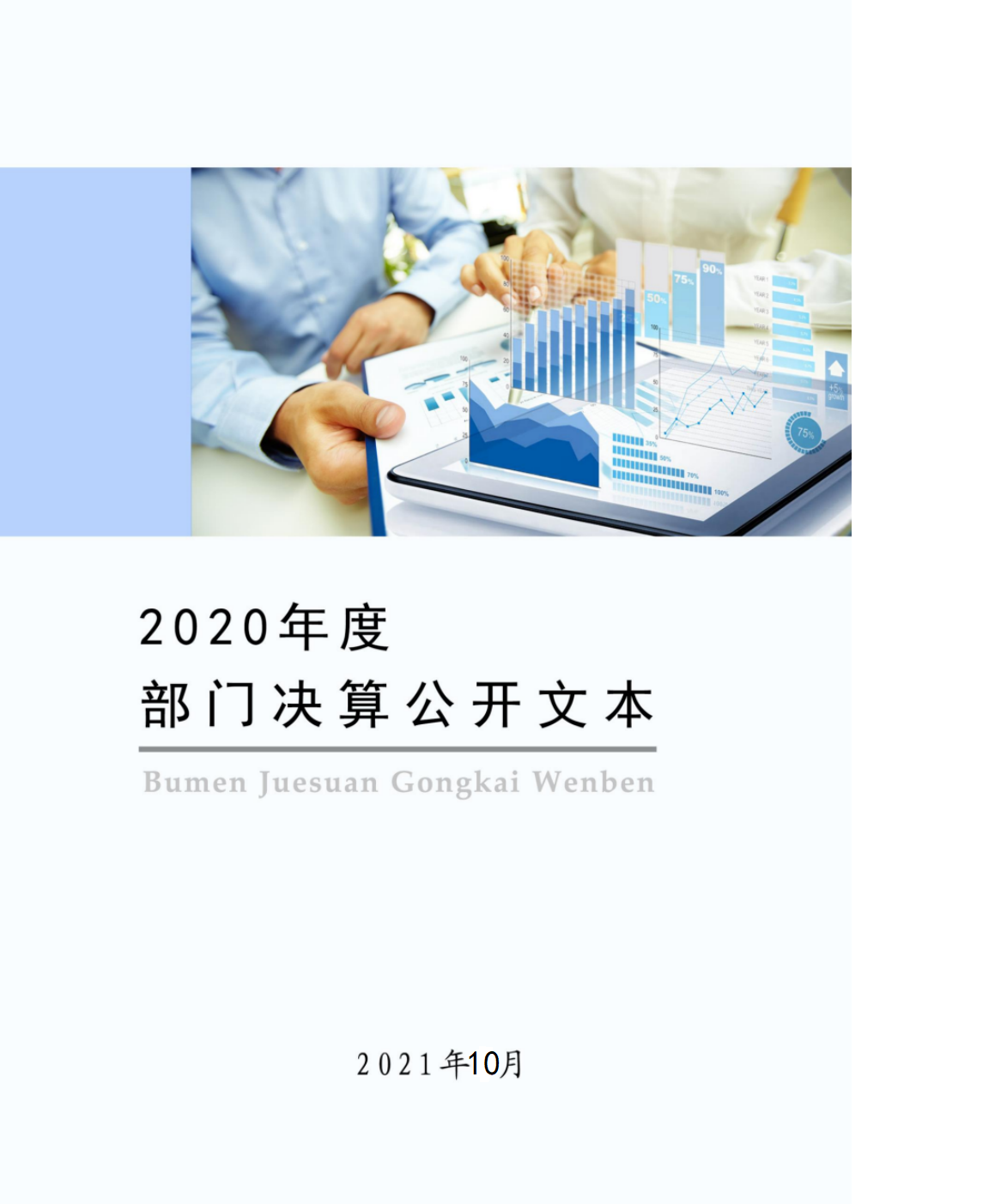 保定市满城区公安局2020年度部门决算公开文本二〇二一年十月目    录第一部分   部门概况一、部门职责二、机构设置第二部分2020年部门决算情况说明一、收入支出决算总体情况说明二、收入决算情况说明三、支出决算情况说明四、财政拨款收入支出决算总体情况说明五、一般公共预算“三公” 经费支出决算情况说明六、预算绩效情况说明七、机关运行经费情况八、政府采购情况九、国有资产占用情况十、其他需要说明的情况第三部分   名词解释第四部分 2020年度部门决算报表一、部门职责满城区公安局现有政法专项编制188人，实有752人。其中：正式民警255人，事业编制9人，预安置财政人员38人，辅警450人。(一)部门职责贯彻执行国家和省、市有关公安工作的方针政策；按照区委、区政府指示研究部署全区公安工作，维护全区治安稳定。 根据《满城区公安局主要职责内设机构和人员编制规定》规定，满城区公安局的主要职责是： 1、贯彻执行国家和省、市有关公安工作的方针政策；按照县委、县政府指示研究部署全县公安工作。2、掌握全区社会治安信息，分析、预测敌社情动态和发案特点，制定相应的对策和措施，并具体组织实施；协调处置重大案件、骚乱、重大治安事故；组织协调安全保卫工作和重大行动。3、侦破危害国家安全的案件和刑事案件，处置涉外案件；依法实施技术侦查和治理宗教非法活动。 4、依法对社会治安、户籍、居民身份证、出入境工作进行管理；组织实施消防工作和治理宗教非法活动。5、依法监督机关、团体、企事业单位的安全保卫工作，对公共信息网络实行安全监督管理；加强机关、团体、企事业单位保卫组织的建设。6、负责全区公安系统的有线、无线、机要通信工作。7、负责看守所、拘留所的管理工作。8、承办公安行政案件的复议、应诉；报批劳教、少管案件和收容教养案件；受理查处控告、控诉行政案件；负责承办国家赔偿案件；参与“两错追究”的认定工作。9、负责全区治安管理工作，组织协调全区大型群众性重大活动；负责会议的治安保卫工作。10、依法对全区道路交通实行统一管理，维护全区道路交通秩序，预防和减少交通事故。11、承办政府和上级公安机关交办的其他工作任务。二、机构设置从决算编报单位构成看，纳入2020年度本部门决算汇编范围的独立核算单位（以下简称“单位”）共2个，具体情况如下：一、收入支出决算总体情况说明本部门2020年度收、支总计（含结转和结余）7555.87万元。与2019年度决算相比，收支各增加667.40万元，增长8.83%，主要原因是人员工资增加，办案经费和安保经费增加。二、收入决算情况说明本部门2020年度本年收入合计7555.87万元，其中：财政拨款收入7555.87万元，占100%；事业收入0万元，占0%；经营收入0万元，占0%；其他收入0万元，占0%。三、支出决算情况说明本部门2020年度本年支出合计7555.87万元，其中：基本支出5993.40万元，占79.32%；项目支出1562.47万元，占20.68%；经营支出0万元，占0%。四、财政拨款收入支出决算总体情况说明（一）财政拨款收支与2019年度决算对比情况本部门2020年度财政拨款收支均为一般公共预算财政拨款，其中本年收入7555.87万元,比2019年度增加667.40万元，增长8.83%，主要是人员工资增加，办案经费和安保经费增加；本年支出7555.87万元，增加667.40万元，增长8.83%，主要是人员工资增加，办案经费和安保经费增加。（二）财政拨款收支与年初预算数对比情况本部门2020年度一般公共预算财政拨款收入7555.87万元，完成年初预算的92.45%,比年初预算减少616.97万元，决算数小于预算数主要原因是按照中央八项规定节约、压缩办公经费和其他经费支出；本年支出7555.87万元，完成年初预算的92.45%,比年初预算减少616.97万元，决算数小于预算数主要原因是主要是按照中央八项规定节约、压缩办公经费和其他经费支出。财政拨款支出决算结构情况。2020 年度财政拨款支出7555.87万元，主要用于以下方面：一般公共服务（类）支出34.00万元，占0.45%，；公共安全类（类）支出6449.98万元，占85.36%；卫生健康支出（类）支出254.91万元，占 3.39%；社会保障和就业（类）支出 598.76万元，占7.92%；住房保障（类）支出218.22万元，占 2.88%。（四）一般公共预算基本支出决算情况说明2020 年度财政拨款基本支出5993.40万元，其中：人员经费 4129.88万元，主要包括基本工资、津贴补贴、奖金、伙食补助费、绩效工资、机关事业单位基本养老保险缴费、职业年金缴费、职工基本医疗保险缴费、公务员医疗补助缴费、住房公积金、医疗费、其他社会保障缴费、其他工资福利支出、离休费、退休费、抚恤金、生活补助、医疗费补助、奖励金、其他对个人和家庭的补助支出；公用经费 1863.52万元，主要包括办公费、印刷费、咨询费、手续费、水费、电费、邮电费、取暖费、物业管理费、差旅费、因公出国（境）费用、维修（护）费、租赁费、会议费、培训费、公务接待费、专用材料费、劳务费、委托业务费、工会经费、福利费、公务用车运行维护费、其他交通费用、税金及附加费用、其他商品和服务支出、办公设备购置、专用设备购置、信息网络及软件购置更新、公务用车购置、其他资本性支出。五、一般公共预算“三公” 经费支出决算情况说明（一）“三公”经费财政拨款支出决算总体情况说明本部门2020年度“三公”经费财政拨款支出预算为252.80万元，支出决算为225.81万元，完成预算的89.32%,较预算减少26.99万元，降低10.67%，主要是严格按照中央八项规定执行，减少压缩三公经费支出；较2019年度增加17.48万元，增长7.74%，主要是政府公务平台调拨公务车为公安业务使用。（二）“三公”经费财政拨款支出决算具体情况说明1.因公出国（境）费。本部门2020年因公出国（境）费支出0万元，完成预算的0%。因公出国（境）团组0个、共0人、参加其他单位组织的因公出国（境）团组0个、共0人/无本单位组织的出国（境）团组。较年与预算持平，与上年度决算持平。2.公务用车购置及运行维护费。本部门2020年公务用车购置及运行维护费支出225.81万元，完成预算的89.32%，较预算减少26.99万元，降低10.67%,主要是严格按照中央八项规定执行，减少压缩三公经费支出；较上年增加17.48万元，增长7.74%,主要是政府公务平台调拨公务车为公安业务使用。其中：公务用车购置费支出：本部门2020年度公务用车购置量0辆，发生“公务用车购置”经费支出0万元。较年与预算持平，与上年度决算持平。公务用车运行维护费支出：本部门2020年度单位公务用车保有量69辆,发生运行维护费支出225.81万元。公车运行维护费支出较预算减少26.99万元，降低10.67%,主要是严格按照中央八项规定执行，减少压缩三公经费支出；较上年增加17.48万元，增长7.74%，主要是政府公务平台调拨公务车为公安业务使用。3.公务接待费。本部门2020年公务接待费支出0万元，完成预算的0%。发生公务接待共0批次、0人次。公务接待费支出较预算减少0万元，降低0%,与2019年度决算支出持平；较上年度减少0万元，降低0%,与2019年度决算支出持平。六、预算绩效情况说明（一）预算绩效管理工作开展情况。根据预算绩效管理要求，本部门组织对2020年度项目支出全面开展绩效自评，其中，一般公共预算一级项目5个，二级项目0个，共涉及资金58.87万元，占一般公共预算项目支出总额的3.76%；政府性基金预算一级项目0个，二级项目0个,共涉及资金0万元，占政府性基金预算项目支出总额的0。组织对“2020年业务装备采购”一级项目开展了部门评价，涉及一般公共预算支出69.06万元，政府性基金预算支出0万元。其中，对“2020年业务装备采购”项目由单位成立评审领导小组开展绩效评价。从评价情况来看，单位能够根据工作实际和需要，确定部门预算项目和预算额度，清晰描述预算项目开支范围和内容，确定预算项目的绩效目标。在预算执行过程中，按时间和进度的绩效管理目标要求，合理安排资金的使用，保证了各项工作的顺利进行，较好的实现了预算项目绩效目标。（二） 部门决算中项目绩效自评结果。本部门在今年部门决算公开中反映其他公安支出及安保维稳经费等5个项目绩效自评结果。其他公安支出项目自评综述：根据年初设定的绩效目标，其他公安支出项目绩效自评得分为97分。全年预算数为71万元，执行数为69.06万元，完成预算的97.26%。项目绩效目标完成情况：一是支持基层部门开展业务工作，提高基层公安办案和装备经费保障水平；二是加强公安行政机关装备经费保障力度。发现的主要问题及原因：预算绩效管理工作技术性较强，但负责人员未经过系统专业的培训学习，导致工作过程不流畅、略滞后。下一步改进措施：一是我们将对接财政部门专业人员，联系开展培训学习；二是严格落实监督预算绩效运行，并将绩效评价结果作为以后年度预算的依据，优化资源配置。（三）财政评价项目绩效评价结果无七、机关运行经费情况本部门2020年度机关运行经费支出225.81万元，较上年增加17.48万元，增长7.74%,主要是政府公务平台调拨公务车为公安业务使用，增加机关运行在经费支出。八、政府采购情况本部门2020年度政府采购支出总额3777.02万元，从采购类型来看，政府采购货物支出179.21 万元、政府采购工程支出0万元、政府采购服务支出3597.81万元。授予中小企业合同金3777.02万元，占政府采购支出总额的100%，其中授予小微企业合同金额42.17万元，占政府采购支出总额的 1.11%。九、国有资产占用情况截至2020年12月31日，本部门共有车辆69辆，与2019年车辆数量一致。其中，副部（省）级及以上领导用车0辆，主要领导干部用车0辆，机要通信用车3辆，应急保障用车0辆，执法执勤用车66辆，特种专业技术用车0辆，离退休干部用车0辆，其他用车0辆；单位价值50万元以上通用设备0套，比上年增加0套，单位价值100万元以上专用设备0套，比上年增加0套。十、其他需要说明的情况1. 本部门2020年度未发生政府性基金预算、国有资金经营预算收支及结转结余情况，故政府性基金预算财政拨款收入支出决算表、国有资本经营预算财政拨款支出决算表以空表列示。2. 由于决算公开表格中金额数值应当保留两位小数，公开数据为四舍五入计算结果，个别数据合计项与分项之和存在小数点后差额，特此说明。（一）财政拨款收入：本年度从本级财政部门取得的财政拨款，包括一般公共预算财政拨款和政府性基金预算财政拨款。（二）事业收入：指事业单位开展专业业务活动及辅助活动所取得的收入。（三）其他收入：指除上述“财政拨款收入”“事业收入”“经营收入”等以外的收入。（四）年初结转和结余：指以前年度尚未完成、结转到本年仍按原规定用途继续使用的资金，或项目已完成等产生的结余资金。（五）结余分配：指事业单位按照事业单位会计制度的规定从非财政补助结余中分配的事业基金和职工福利基金等。（六）年末结转和结余：指单位按有关规定结转到下年或以后年度继续使用的资金，或项目已完成等产生的结余资金。（七）基本支出：填列单位为保障机构正常运转、完成日常工作任务而发生的各项支出。（八）项目支出：填列单位为完成特定的行政工作任务或事业发展目标，在基本支出之外发生的各项支出（九）基本建设支出：填列由本级发展与改革部门集中安排的用于购置固定资产、战略性和应急性储备、土地和无形资产，以及购建基础设施、大型修缮所发生的一般公共预算财政拨款支出和政府性基金预算财政拨款支出，不包括财政专户管理资金以及各类拼盘自筹资金等。（十）其他资本性支出：填列由各级非发展与改革部门集中安排的用于购置固定资产、战备性和应急性储备、土地和无形资产，以及购建基础设施、大型修缮和财政支持企业更新改造所发生的支出。（十一）“三公”经费：指部门用财政拨款安排的因公出国（境）费、公务用车购置及运行费和公务接待费。其中，因公出国（境）费反映单位公务出国（境）的国际旅费、国外城市间交通费、住宿费、伙食费、培训费、公杂费等支出；公务用车购置及运行费反映单位公务用车购置支出（含车辆购置税、牌照费）及按规定保留的公务用车燃料费、维修费、过桥过路费、保险费、安全奖励费用等支出；公务接待费反映单位按规定开支的各类公务接待（含外宾接待）支出。（十二）其他交通费用：填列单位除公务用车运行维护费以外的其他交通费用。如公务交通补贴、租车费用、出租车费用，飞机、船舶等燃料费、维修费、保险费等。（十三）公务用车购置：填列单位公务用车车辆购置支出（含车辆购置税、牌照费）。（十四）其他交通工具购置：填列单位除公务用车外的其他各类交通工具（如船舶、飞机等）购置支出（含车辆购置税、牌照费）。（十五）机关运行经费：指为保障行政单位（包括参照公务员法管理的事业单位）运行用于购买货物和服务的各项资金，包括办公及印刷费、邮电费、差旅费、会议费、福利费、日常维修费、专用材料以及一般设备购置费、办公用房水电费、办公用房取暖费、办公用房物业管理费、公务用车运行维护费以及其他费用。（十六）经费形式:按照经费来源，可分为财政拨款、财政性资金基本保证、财政性资金定额或定项补助、财政性资金零补助四类。注：本表反映部门本年度“三公”经费支出预决算情况。其中：预算数为“三公”经费全年预算数，反映按规定程序调整后的预算数；决算数是包括当年一般公共预算财政拨款和以前年度结转资金安排的实际支出。											本部门本年度无相关支出情况，按要求空表列示序号单位名称单位基本性质经费形式1保定市满城区公安局（本级）行政单位财政拨款2保定市满城区公安局交通管理大队行政单位财政拨款收入支出决算总表收入支出决算总表收入支出决算总表收入支出决算总表收入支出决算总表收入支出决算总表公开01表公开01表公开01表部门：保定市满城区公安局金额单位：万元金额单位：万元金额单位：万元收入收入收入支出支出支出项目行次金额项目行次金额栏次1栏次2一、一般公共预算财政拨款收入17555.87一、一般公共服务支出3234.00二、政府性基金预算财政拨款收入2二、外交支出33三、国有资本经营预算财政拨款收入3三、国防支出34四、上级补助收入4四、公共安全支出356449.98五、事业收入5五、教育支出36六、经营收入6六、科学技术支出37七、附属单位上缴收入7七、文化旅游体育与传媒支出38八、其他收入8八、社会保障和就业支出39598.76　9九、卫生健康支出40254.91　10十、节能环保支出4111十一、城乡社区支出4212十二、农林水支出4313十三、交通运输支出4414十四、资源勘探工业信息等支出4515十五、商业服务业等支出4616十六、金融支出4717十七、援助其他地区支出4818十八、自然资源海洋气象等支出4919十九、住房保障支出50218.2220二十、粮油物资储备支出5121二十一、国有资本经营预算支出5222二十二、灾害防治及应急管理支出5323二十三、其他支出5424二十四、债务还本支出5525二十五、债务付息支出5626二十六、抗疫特别国债安排的支出57本年收入合计277555.87本年支出合计587555.87使用非财政拨款结余28结余分配59年初结转和结余29年末结转和结余603061总计317555.87总计627555.87注：本表反映部门（或单位）本年度的总收支和年末结转结余情况。本套报表金额单位转换时可能存在尾数误差。注：本表反映部门（或单位）本年度的总收支和年末结转结余情况。本套报表金额单位转换时可能存在尾数误差。注：本表反映部门（或单位）本年度的总收支和年末结转结余情况。本套报表金额单位转换时可能存在尾数误差。注：本表反映部门（或单位）本年度的总收支和年末结转结余情况。本套报表金额单位转换时可能存在尾数误差。注：本表反映部门（或单位）本年度的总收支和年末结转结余情况。本套报表金额单位转换时可能存在尾数误差。注：本表反映部门（或单位）本年度的总收支和年末结转结余情况。本套报表金额单位转换时可能存在尾数误差。收入决算表收入决算表收入决算表收入决算表收入决算表收入决算表收入决算表收入决算表收入决算表收入决算表收入决算表公开02表公开02表部门：保定市满城区公安局金额单位：万元金额单位：万元金额单位：万元项目项目项目项目本年收入合计财政拨款收入上级补助收入事业收入经营收入附属单位上缴收入其他收入功能分类科目编码功能分类科目编码功能分类科目编码科目名称本年收入合计财政拨款收入上级补助收入事业收入经营收入附属单位上缴收入其他收入功能分类科目编码功能分类科目编码功能分类科目编码科目名称本年收入合计财政拨款收入上级补助收入事业收入经营收入附属单位上缴收入其他收入功能分类科目编码功能分类科目编码功能分类科目编码科目名称本年收入合计财政拨款收入上级补助收入事业收入经营收入附属单位上缴收入其他收入栏次栏次栏次栏次1234567合计合计合计合计7555.877555.87201201201一般公共服务支出34.0034.00201032010320103政府办公厅（室）及相关机构事务34.0034.00201030820103082010308信访事务34.0034.00204204204公共安全支出6449.986449.98204022040220402公安6449.986449.98204020120402012040201  行政运行3183.553183.55204020220402022040202一般行政管理事务1358.191358.19204022020402202040220  执法办案1082.651082.65204025020402502040250  事业运行120.89120.89204029920402992040299其他公安支出704.7704.7208208208社会保障和就业支出598.76598.76208052080520805行政事业单位养老支出598.76598.76208050120805012080501行政单位离退休4.884.88208050520805052080505机关事业单位基本养老保险缴费支出554.97554.97208050620805062080506机关事业单位职业年金缴费支出38.9238.92210210210卫生健康支出254.91254.91210042100421004公共卫生49.9349.93210040921004092100409  重大公共卫生服务49.9349.93210112101121011行政事业单位医疗204.98204.98210110121011012101101行政单位医疗204.98204.98221221221住房保障支出218.22218.22221022210222102住房改革支出218.22218.22221020122102012210201住房公积金218.22218.22注：本表反映部门本年度取得的各项收入情况。注：本表反映部门本年度取得的各项收入情况。注：本表反映部门本年度取得的各项收入情况。注：本表反映部门本年度取得的各项收入情况。注：本表反映部门本年度取得的各项收入情况。注：本表反映部门本年度取得的各项收入情况。注：本表反映部门本年度取得的各项收入情况。注：本表反映部门本年度取得的各项收入情况。注：本表反映部门本年度取得的各项收入情况。注：本表反映部门本年度取得的各项收入情况。注：本表反映部门本年度取得的各项收入情况。支出决算表支出决算表支出决算表支出决算表支出决算表支出决算表支出决算表支出决算表支出决算表支出决算表公开03表部门： 保定市满城区公安局金额单位：万元金额单位：万元项目项目项目项目本年支出合计基本支出项目支出上缴上级支出经营支出对附属单位补助支出功能分类科目编码功能分类科目编码功能分类科目编码科目名称本年支出合计基本支出项目支出上缴上级支出经营支出对附属单位补助支出功能分类科目编码功能分类科目编码功能分类科目编码科目名称本年支出合计基本支出项目支出上缴上级支出经营支出对附属单位补助支出功能分类科目编码功能分类科目编码功能分类科目编码科目名称本年支出合计基本支出项目支出上缴上级支出经营支出对附属单位补助支出栏次栏次栏次栏次123456合计合计合计合计7555.875993.41562.47201201201一般公共服务支出34.0034.00201032010320103政府办公厅（室）及相关机构事务34.0034.00201030820103082010308信访事务34.0034.00204204204公共安全支出6449.984971.441478.54204022040220402公安6449.984971.441478.54204020120402012040201  行政运行3183.553183.55204020220402022040202一般行政管理事务1358.191081.94276.25204022020402202040220  执法办案1082.65348.55734.09204025020402502040250  事业运行120.89120.89204029920402992040299其他公安支出704.7236.5468.2208208208社会保障和就业支出598.76598.76208052080520805行政事业单位养老支出598.76598.76208050120805012080501行政单位离退休4.884.88208050520805052080505机关事业单位基本养老保险缴费支出554.97554.97208050620805062080506机关事业单位职业年金缴费支出38.9238.92210210210卫生健康支出254.91204.9849.93210042100421004公共卫生49.9349.93210040921004092100409  重大公共卫生服务49.9349.93210112101121011行政事业单位医疗204.98204.98210110121011012101101行政单位医疗204.98204.98221221221住房保障支出218.22218.22221022210222102住房改革支出218.22218.22221020122102012210201住房公积金218.22218.22注：本表反映部门本年度各项支出情况。注：本表反映部门本年度各项支出情况。注：本表反映部门本年度各项支出情况。注：本表反映部门本年度各项支出情况。注：本表反映部门本年度各项支出情况。注：本表反映部门本年度各项支出情况。注：本表反映部门本年度各项支出情况。注：本表反映部门本年度各项支出情况。注：本表反映部门本年度各项支出情况。注：本表反映部门本年度各项支出情况。财政拨款收入支出决算总表财政拨款收入支出决算总表财政拨款收入支出决算总表财政拨款收入支出决算总表财政拨款收入支出决算总表财政拨款收入支出决算总表财政拨款收入支出决算总表一般公共预算财政拨款支出决算表一般公共预算财政拨款支出决算表一般公共预算财政拨款支出决算表一般公共预算财政拨款支出决算表一般公共预算财政拨款支出决算表一般公共预算财政拨款支出决算表一般公共预算财政拨款支出决算表一般公共预算财政拨款支出决算表公开05表公开05表公开05表部门：保定市满城区公安局金额单位：万元金额单位：万元金额单位：万元项目项目项目项目本年支出本年支出本年支出本年支出功能分类科目编码功能分类科目编码功能分类科目编码科目名称小计基本支出项目支出项目支出功能分类科目编码功能分类科目编码功能分类科目编码科目名称小计基本支出项目支出项目支出功能分类科目编码功能分类科目编码功能分类科目编码科目名称小计基本支出项目支出项目支出栏次栏次栏次栏次1233合计合计合计合计7555.875993.41562.471562.47201201201一般公共服务支出34.0034.00201032010320103政府办公厅（室）及相关机构事务34.0034.00201030820103082010308信访事务3434204204204公共安全支出6449.984971.441478.541478.54204022040220402公安6449.984971.441478.541478.54204020120402012040201  行政运行3183.553183.55204020220402022040202一般行政管理事务1358.191081.94276.25276.25204022020402202040220  执法办案1082.65348.55734.09734.09204025020402502040250  事业运行120.89120.89204029920402992040299其他公安支出704.7236.5468.2468.2208208208社会保障和就业支出598.76598.76208052080520805行政事业单位养老支出598.76598.76208050120805012080501行政单位离退休4.884.88208050520805052080505机关事业单位基本养老保险缴费支出554.97554.97208050620805062080506机关事业单位职业年金缴费支出38.9238.92210210210卫生健康支出254.91204.9849.9349.93210042100421004公共卫生49.9349.9349.93210040921004092100409  重大公共卫生服务49.9349.9349.93210112101121011行政事业单位医疗204.98204.98210110121011012101101行政单位医疗204.98204.98221221221住房保障支出218.22218.22221022210222102住房改革支出218.22218.22221020122102012210201住房公积金218.22218.22一般公共预算财政拨款基本支出决算表一般公共预算财政拨款基本支出决算表一般公共预算财政拨款基本支出决算表一般公共预算财政拨款基本支出决算表一般公共预算财政拨款基本支出决算表一般公共预算财政拨款基本支出决算表一般公共预算财政拨款基本支出决算表一般公共预算财政拨款基本支出决算表一般公共预算财政拨款基本支出决算表公开06表公开06表部门：保定市满城区公安局金额单位：万元金额单位：万元人员经费人员经费人员经费公用经费公用经费公用经费公用经费公用经费公用经费科目编码科目名称决算数科目编码科目名称决算数科目编码科目名称决算数科目编码科目名称决算数科目编码科目名称决算数科目编码科目名称决算数301工资福利支出4003.87302商品和服务支出1842.11307债务利息及费用支出30101  基本工资2055.2830201  办公费23.9830701  国内债务付息30102  津贴补贴676.9530202  印刷费30702  国外债务付息30103  奖金98.6530203  咨询费310资本性支出21.4130106  伙食补助费30204  手续费31001  房屋建筑物购建30107  绩效工资58.8830205  水费1.1431002  办公设备购置30108  机关事业单位基本养老保险缴费539.630206  电费31003  专用设备购置11.0030109  职业年金缴费38.9230207  邮电费0.3631005  基础设施建设30110  职工基本医疗保险缴费204.9830208  取暖费15.0031006  大型修缮30111  公务员医疗补助缴费30209  物业管理费31007  信息网络及软件购置更新3.6030112  其他社会保障缴费15.3730211  差旅费31008  物资储备30113  住房公积金218.2230212  因公出国（境）费用31009  土地补偿30114  医疗费30213  维修（护）费1.8831010  安置补助30199  其他工资福利支出97.0330214  租赁费31011  地上附着物和青苗补偿303对个人和家庭的补助126.0130215  会议费31012  拆迁补偿30301  离休费3.1830216  培训费31013  公务用车购置30302  退休费39.22  公务接待费31019  其他交通工具购置30303  退职（役）费30218  专用材料费1.7731021  文物和陈列品购置30304  抚恤金81.2930224  被装购置费203.2031022  无形资产购置30305  生活补助1.5630225  专用燃料费31099  其他资本性支出30306  救济费30226  劳务费1136.52399其他支出30307  医疗费补助30227  委托业务费58.5839906  赠与30308  助学金30228  工会经费39907  国家赔偿费用支出30309  奖励金0.2930229  福利费39908对民间非营利组织和群众性自治组织补贴30310  个人农业生产补贴30231  公务用车运行维护费225.8139999  其他支出30399  其他对个人和家庭的补助0.4830239  其他交通费用131.9430240  税金及附加费用30299  其他商品和服务支出41.93人员经费合计人员经费合计4129.88公用经费合计公用经费合计公用经费合计公用经费合计公用经费合计1863.52一般公共预算财政拨款“三公”经费支出决算表一般公共预算财政拨款“三公”经费支出决算表一般公共预算财政拨款“三公”经费支出决算表一般公共预算财政拨款“三公”经费支出决算表一般公共预算财政拨款“三公”经费支出决算表一般公共预算财政拨款“三公”经费支出决算表公开07表部门：保定市满城区公安局金额单位：万元预算数预算数预算数预算数预算数预算数合计因公出国（境）费公务用车购置及运行费公务用车购置及运行费公务用车购置及运行费公务接待费合计因公出国（境）费小计公务用车购置费公务用车运行费公务接待费123456252.80252.80252.80决算数决算数决算数决算数决算数决算数合计因公出国（境）费公务用车购置及运行费公务用车购置及运行费公务用车购置及运行费公务接待费合计因公出国（境）费小计公务用车购置费公务用车运行费公务接待费789101112225.81225.81225.81政府性基金预算财政拨款收入支出决算表政府性基金预算财政拨款收入支出决算表政府性基金预算财政拨款收入支出决算表政府性基金预算财政拨款收入支出决算表政府性基金预算财政拨款收入支出决算表政府性基金预算财政拨款收入支出决算表政府性基金预算财政拨款收入支出决算表政府性基金预算财政拨款收入支出决算表政府性基金预算财政拨款收入支出决算表政府性基金预算财政拨款收入支出决算表公开08表公开08表部门： 保定市满城区公安局金额单位：万元金额单位：万元项目项目项目项目年初结转和结余本年收入本年支出本年支出本年支出年末结转和结余功能分类科目编码功能分类科目编码功能分类科目编码科目名称年初结转和结余本年收入小计基本支出项目支出年末结转和结余功能分类科目编码功能分类科目编码功能分类科目编码科目名称年初结转和结余本年收入小计基本支出项目支出年末结转和结余功能分类科目编码功能分类科目编码功能分类科目编码科目名称年初结转和结余本年收入小计基本支出项目支出年末结转和结余栏次栏次栏次栏次123456合计合计合计合计本部门本年度无相关支出情况，按要求空表列示国有资本经营预算财政拨款支出决算表本部门本年度无相关支出情况，按要求空表列示国有资本经营预算财政拨款支出决算表本部门本年度无相关支出情况，按要求空表列示国有资本经营预算财政拨款支出决算表本部门本年度无相关支出情况，按要求空表列示国有资本经营预算财政拨款支出决算表本部门本年度无相关支出情况，按要求空表列示国有资本经营预算财政拨款支出决算表本部门本年度无相关支出情况，按要求空表列示国有资本经营预算财政拨款支出决算表本部门本年度无相关支出情况，按要求空表列示国有资本经营预算财政拨款支出决算表本部门本年度无相关支出情况，按要求空表列示国有资本经营预算财政拨款支出决算表公开09表金额单位：万元公开09表金额单位：万元公开09表金额单位：万元公开09表金额单位：万元部门：保定市满城区公安局公开09表金额单位：万元公开09表金额单位：万元公开09表金额单位：万元公开09表金额单位：万元科目科目科目科目本年支出本年支出本年支出本年支出功能分类科目编码功能分类科目编码科目名称科目名称小计小计基本支出项目支出栏次栏次栏次栏次1123合计合计合计合计